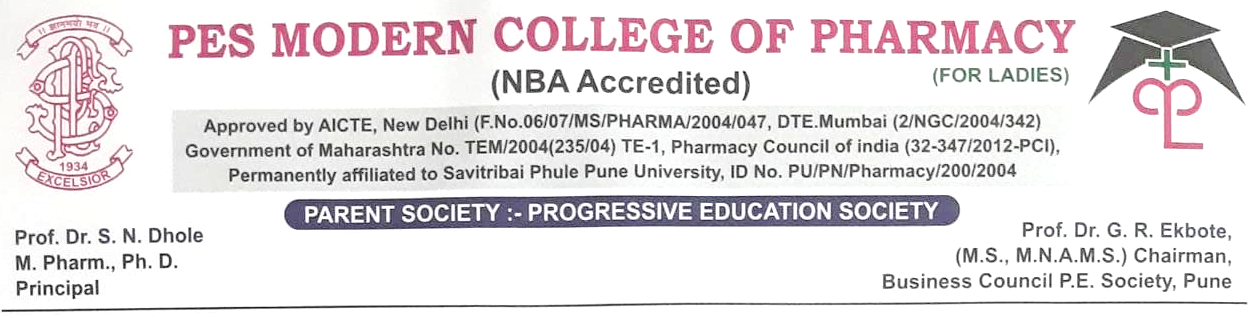 Academic Calendar (B Pharm 2022-23) Final Year B PharmTerm Commencement: 18/7/2022					Term Conclusion: 10/12/2022Academic Days Required: 90			                                    Academic Days Implemented =97Academic I/C	                                                                                                                   PrincipalAcademic Calendar (B Pharm 2022-23) Third Year B.PharmTerm Commencement: 25/7/2022			                           Term Conclusion: 10/12/2022Academic Days Required: 90					         Academic Days Implemented = 92Academic I/C										Principal                                                         Academic Calendar (B Pharm 2022-23)                                                                      Second Year B.PharmTerm Commencement: 25/8/2022			                         Term Conclusion: 10/12/2022Academic Days Required: 90				                      Academic Days implemented = 94Academic I/C										PrincipalSR NoJULYAUGSEPOCTNOVDEC11337 Garba5769-II sessional PEnd Semester Practical exam21438SUN-HolidayGandhi Jayanti70- II sessional PEnd Semester Practical exam315395871-II sessional P91416SUN5972-II sessional PSUN51740-Teachers Day Holiday- Dassera73926184160SUN937SUN42617494819- Mehndi Competition4362HOLIDAY Guru Nanak Jayanti959Holiday MoharamHolidayAnant ChaturthiSUN-HolidayEID-E-MILAD75961020446376971121SUN6477SUN122245- I Sessional P6578132346- I Sessional P66SUN14SUN47-I Sessional P667915Holiday-Independence Day48 I Sessional P678016Holiday-Pateti49-I Sessional PSUN 81172450II sessional T Exam8218Commencement 125SUNII sessional T Exam8319226-Dahi Handi celebrationI sessional T Exam II sessional T Exam8420327I sessional T ExamII sessional T ExamSUN214SUNI sessional T ExamII sessional T Exam8522528I sessional T Exam SUNDiwali Vacation8623             629I sessional T Exam Diwali Vacation8724SUN3051Diwali Vacation8825731SUNDiwali Vacation892683252-GhatasthapanaDiwali Vacation902793353Diwali VacationSUN2810SUN54Diwali VacationEnd Semester Practical exam29113455Diwali VacationEnd Semester Practical exam30123556SUNEnd Semester Practical exam31SUN36-GaneshFestival-68- II sessional P ---SR NoJULYAUGSEPOCTNOVDEC1731Garba-51II sessional P 64End Semester Practical exam2832SUN-HolidayGandhi JayantiII sessional P 65End Semester Practical exam393352II sessional P 6686410SUN53II sessional P 67SUN51134-Teachers DayHoliday-Dassera68876123554SUN887SUN36556989813- Mehendi Competition3756HolidayGurunanak Jayanti909HolidayMoharamHoliday-Anant ChaturthiSunEID E Milad70911014385771921115SUN5872SUN1216I sessional P -3959731317I sessional P -4060SUN14SUNI sessional P -41617415HolidayIndependence DayI sessional P - 42627516Holiday-PatetiI sessional P -43Sun76171844II sessional T771819SUNII sessional T781920-Dahi HandiI sessional TII sessional T792021I sessional TII sessional TSUN21SUNI sessional TII sessional T802222I sessional TSUN Diwali Vacation812323I sessional TDiwali Vacation82242445Diwali Vacation8325Commencement 125SUNDiwali Vacation842622646-GhtasthapanaDiwali Vacation852732747Diwali VacationSUN284SUN48Diwali VacationEnd Semester Practical exam2952849Diwali VacationEnd Semester Practical exam3062950SUNEnd Semester Practical exam31SUN30-Ganesh festival--II sessional P-63---SR NoJulyAugSepOctNovDec1731Garba-52II sessional P 66End semester Practical Exam2832SUN-HolidayGandhi JayantiII sessional P -67End semester Practical Exam393353II sessional P -6888410SUN54II sessional P -69SUN51134-Teachers DayHoliday- Dassera70896123555SUN907SUN36567191813Mehendi Competition3757HolidayGurunanak Jayanti929HolidayMoharamHoliday AnantChaturthi SUN Eid E Milad729310143858             73941115SUN5974SUN1216I sessional P 3060751317I sessional P 4061SUN14SUN I sessional P 41627615HolidayIndependence DayI sessional P 42637716Holiday PatetiI sessional P 43SUN78171844II sessional T 791819SUNII sessional T 801920I sessional T II sessional T 812021I sessional T II sessional T SUN21SUNI sessional T 64822222I sessional T SUN Diwali vacation83232345Diwali Vacation84242446Diwali vacation8525 Commencement 125SUN Diwali vacation862622647 GhatsthapanaDiwali vacation872732748Diwali vacationSUN284SUN49Diwali vacationEnd semester Practical Exam29              52850Diwali vacationEnd semester Practical Exam3062951SUNEnd semester Practical Exam31SUN30Ganesh festival -II sessional P -65---